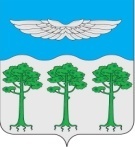 КРАСНОЯРСКИЙ КРАЙТУРУХАНСКИЙ РАЙОНБОРСКИЙ СЕЛЬСКИЙ СОВЕТ ДЕПУТАТОВРЕШЕНИЕ 03.06.2021 г.                                       п. Бор			                №  7-63О внесении изменений и дополнений в решение Борского сельского Совета депутатов от 09.08.2013 № 62-190 «Об утверждении Положения о порядке организации и проведения собраний, конференций граждан в муниципальном образовании Борский сельсовет»В соответствии с частями 1, 2 статьи 29 Федерального закона                от 06.10.2003 № 131-ФЗ «Об общих принципах организации местного самоуправления в Российской Федерации» (в редакции Федерального закона от 20.07.2020 № 236-ФЗ), руководствуясь статьями 17,20 Устава Борского сельсовета, Борский сельский Совет депутатов РЕШИЛ:1. Внести в Положение о порядке организации и проведения собраний, конференций граждан в муниципальном образовании Борский сельсовет, утвержденный Решением Борского сельского Совета депутатов от 09.08.2013 № 62-190 (далее - Положение), следующие изменения и  дополнения:1) пункт 1 части 1 статьи 1 Положения после слов «и должностных лиц местного самоуправления,» дополнить словами «обсуждения вопросов внесения инициативных проектов и их рассмотрения,»;2) часть 5 статьи 1 Положения дополнить абзацем 2 следующего содержания:«В собрании граждан по вопросам внесения инициативных проектов и их рассмотрения вправе принимать участие жители соответствующей территории, достигшие шестнадцатилетнего возраста.Порядок назначения и проведения собрания граждан в целях рассмотрения и обсуждения вопросов внесения инициативных проектов определяется нормативным правовым актом представительного органа муниципального образования.».2. Контроль за исполнением настоящего Решения возложить на председателя Борского сельского Совета депутатов.3. Решение вступает в силу со дня, следующего за днем его официального опубликования в информационном бюллетене «Борский вестник» и подлежит размещению на официальном сайте администрации Борского сельсовета http://borchane.ru.Глава Борского сельсовета                                                         В.Г. СоколовПредседатель БорскогоСельского Совета депутатов                                                       Е.М. Хохлова 